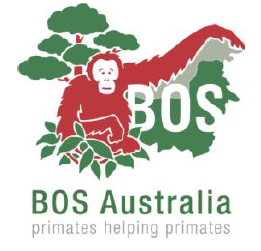 2019 ANNUAL GENERAL MEETING
Appointment of Proxy
I/We 	___________________________________________________________________
					(full name)Of  	___________________________________________________________________
					 (address) being a current (single or family) financial or life member of Borneo Orangutan Survival (BOS) Australia and entitled to attend and vote at the Annual General Meeting (AGM) hereby appoint: 

	___________________________________________________________________				     (full name of proxy) 
Of 	___________________________________________________________________
					(address) being a member of the association, as my/our proxy to act on my/our behalf at the 2019 AGM of BOS Australia to be held on Monday 28th October 2019, 6pm at The RAN Sailing Club, Sir David Martin Reserve/1C New Beach Rd, Darling Point NSW 2027 and at any adjournment of that meeting. Signed: 	____________________________________________________________Dated:		____________________________________________________________This Proxy Form must be received at BOS Australia no later than 48 hours before the commencement of the AGM at 6.00pm on Monday 28th October 2019. Post: PO Box 3916, Mosman NSW 2088 Email: scan and email contact@orangutans.com.au NOTE: A proxy vote may not be given to a person who is not a member of the association.